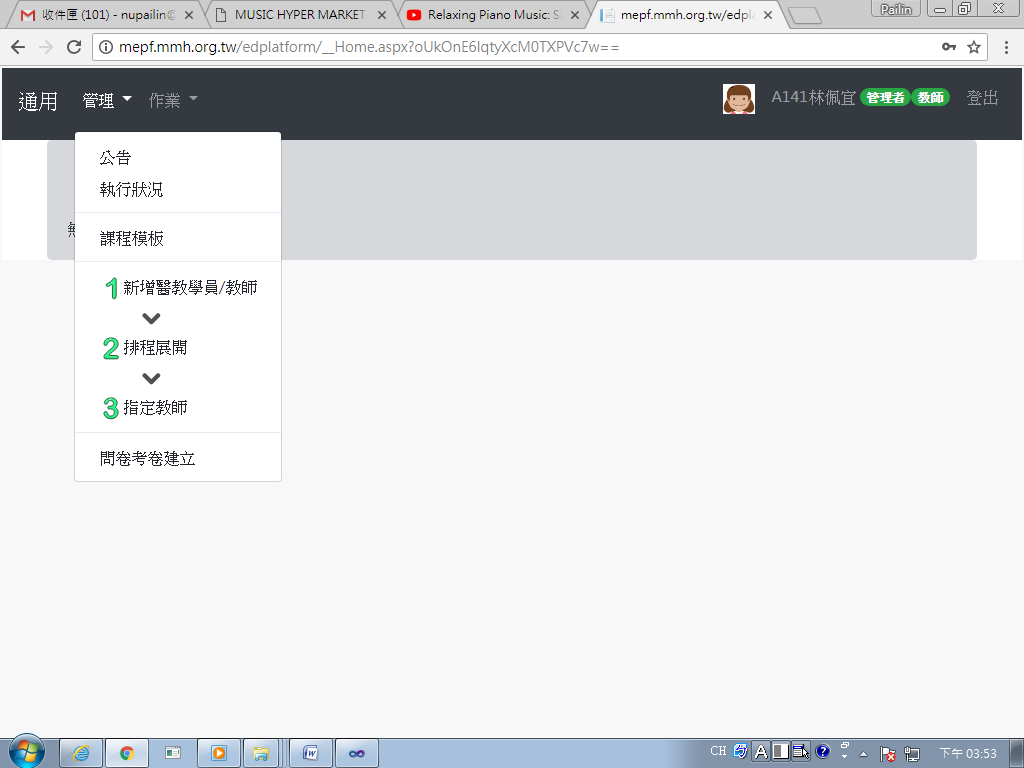 [功能]排定學員學習課程。[步驟]確認要排訂的學生:所屬單位/屆別/學員/模板名稱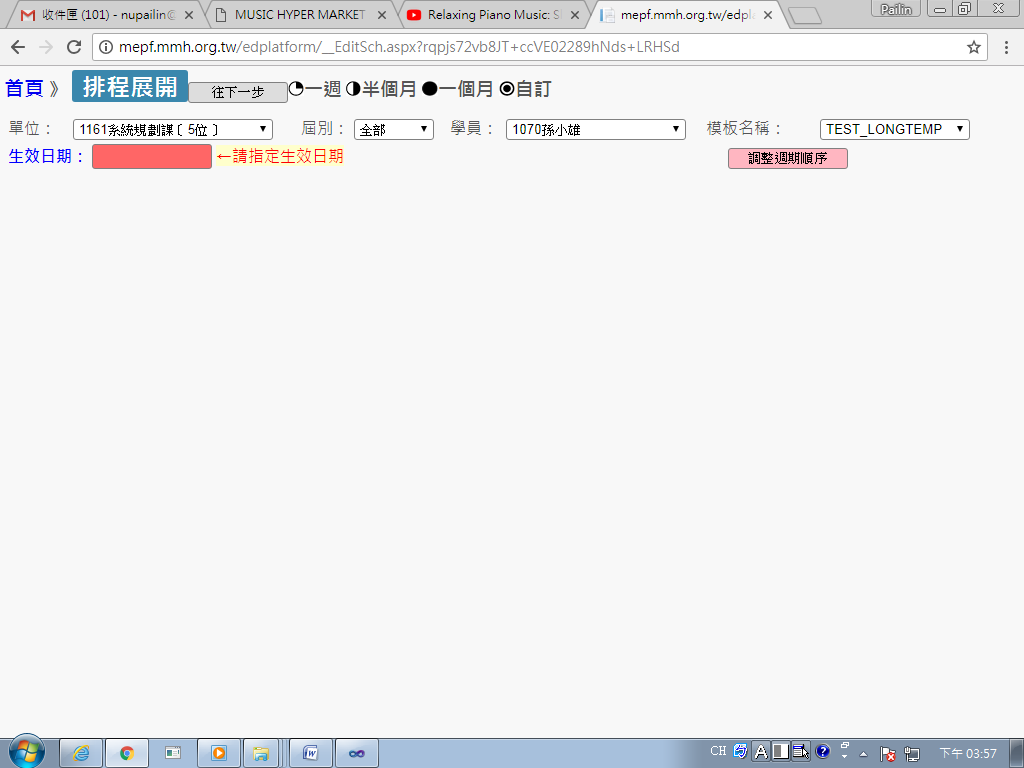 確認[生效日期]:指定開始學習日期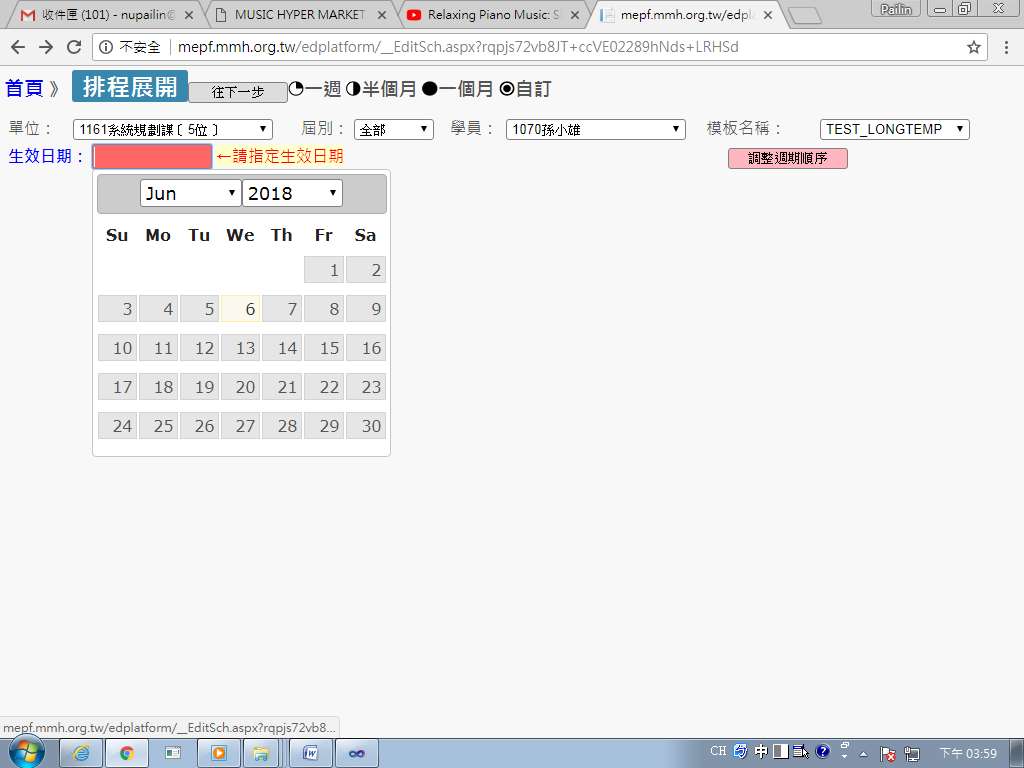 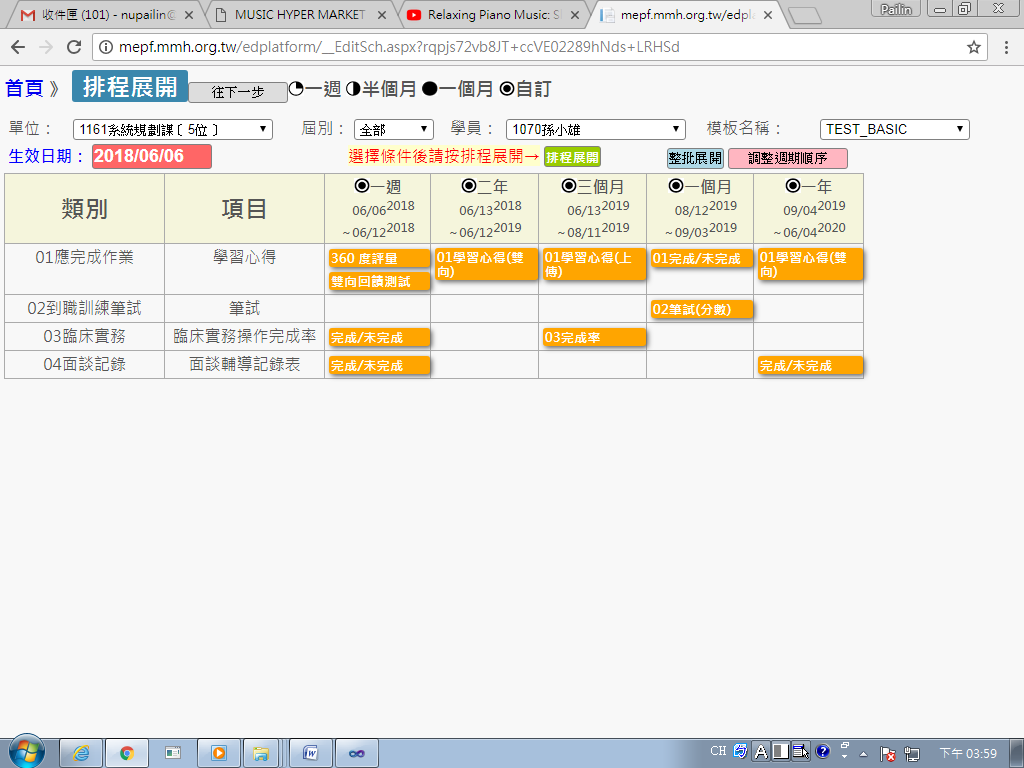 3.[排程展開]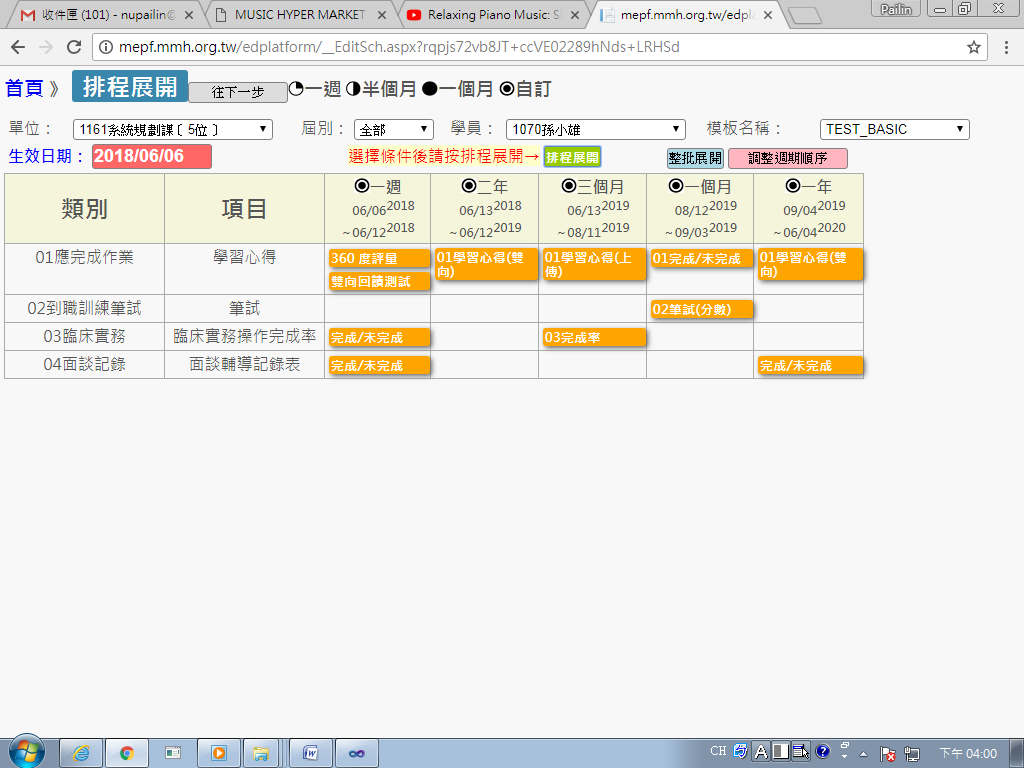 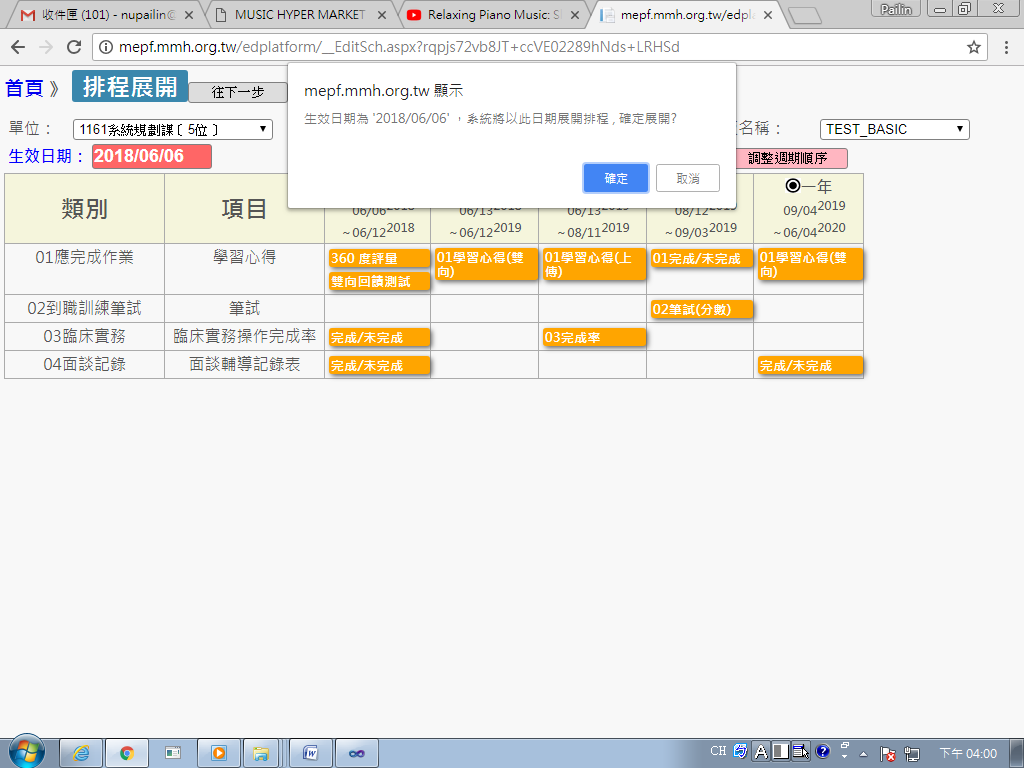 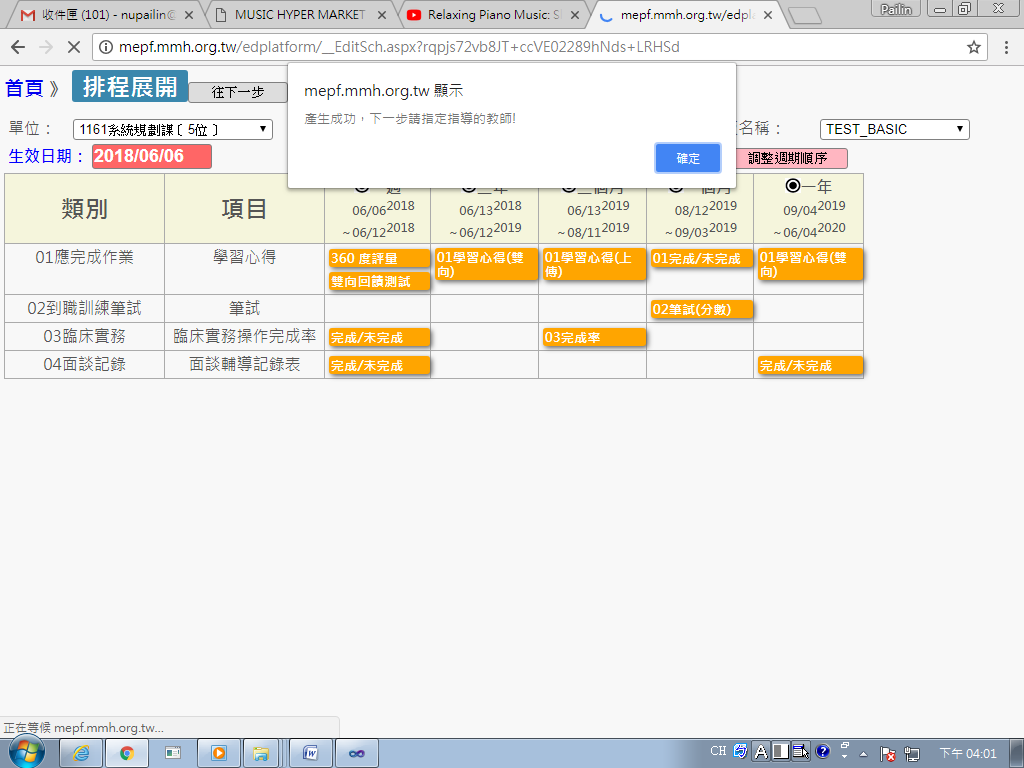 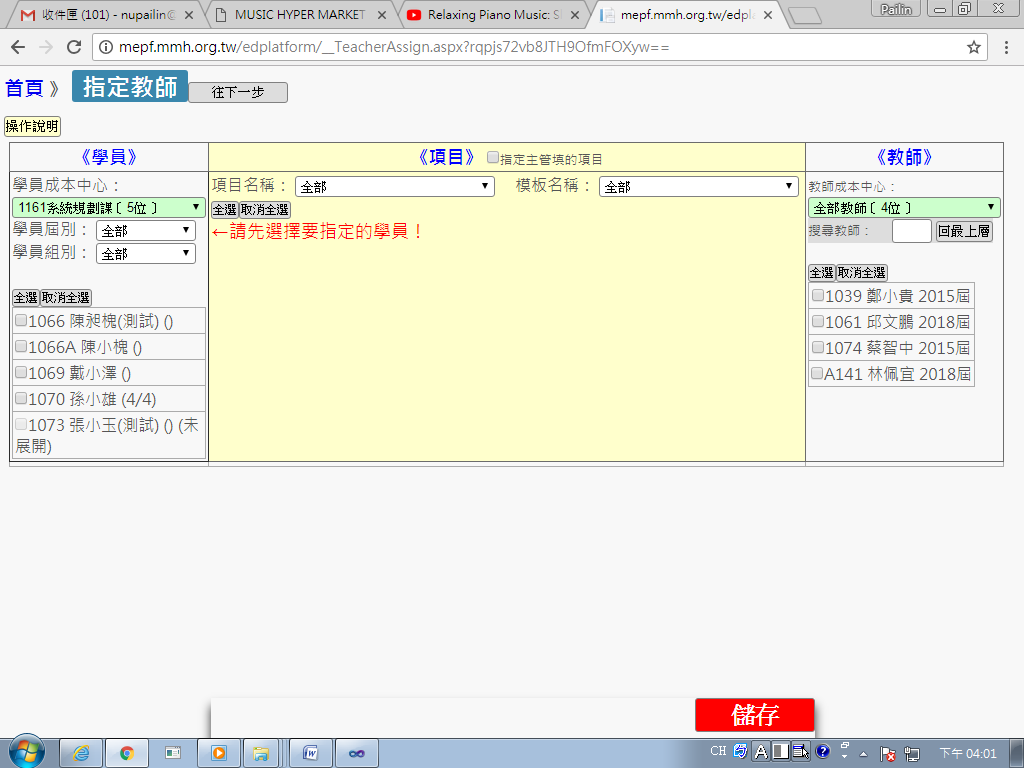 [其他功能]@取消排程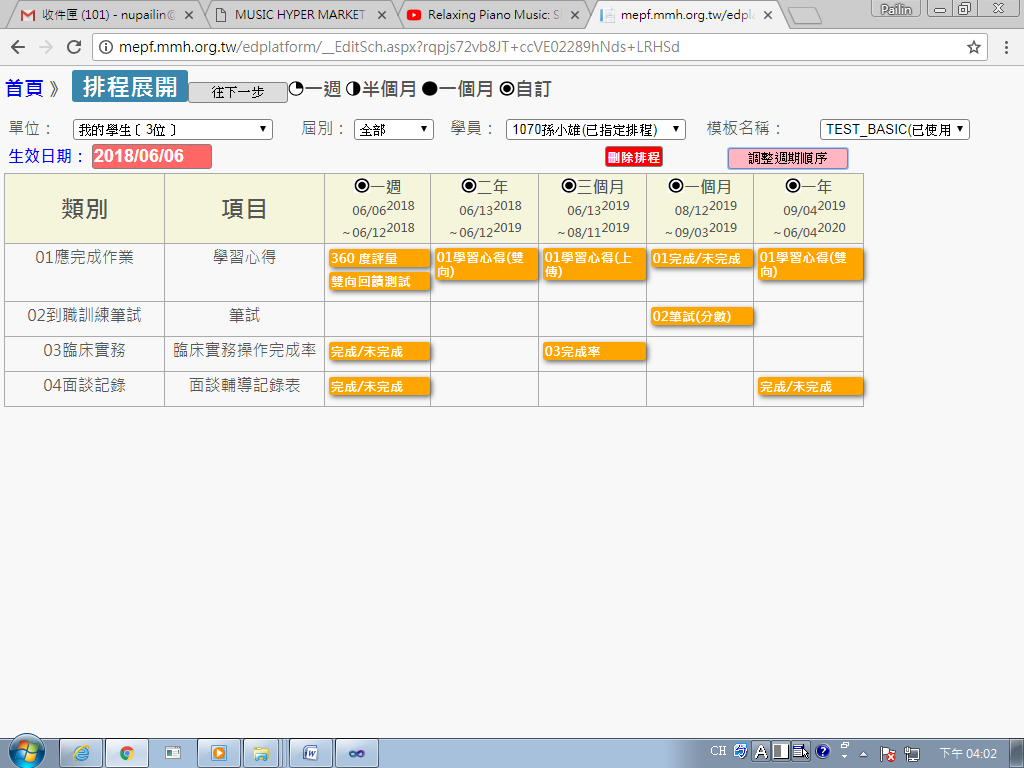 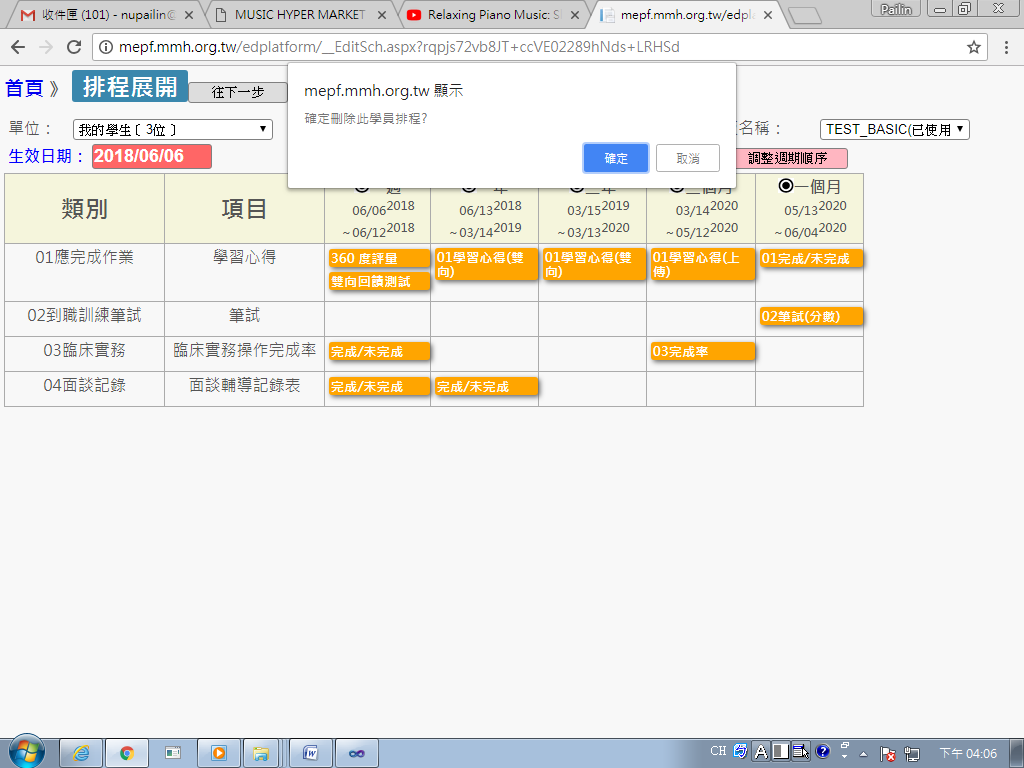 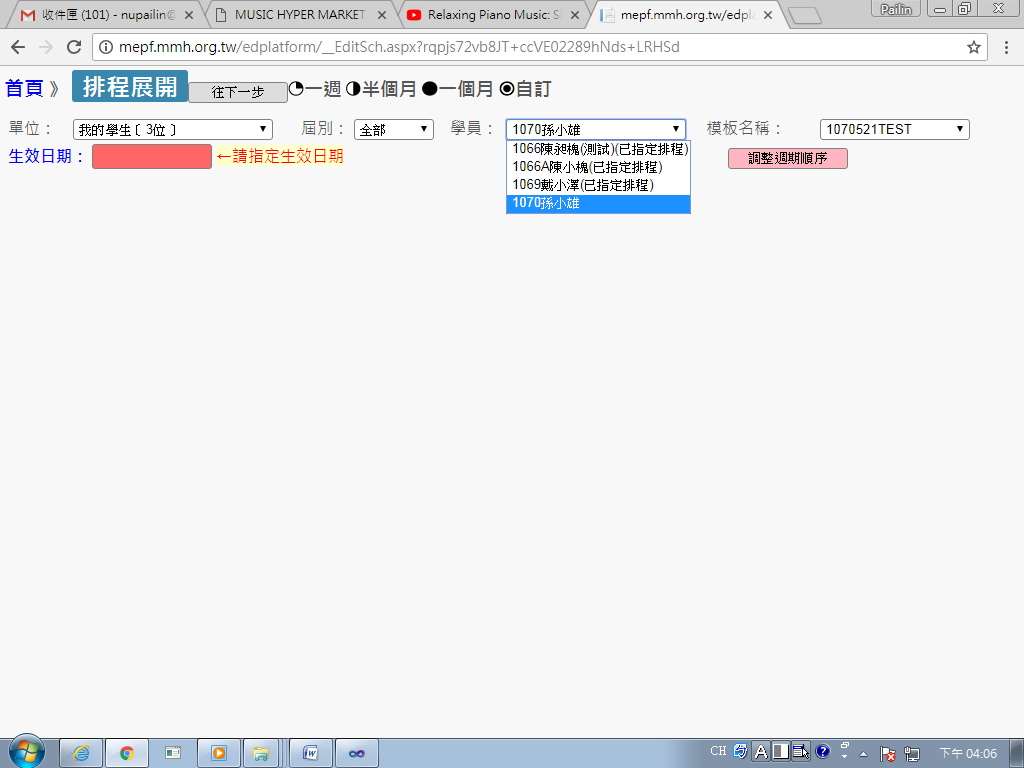 @調整週期順序*限尚未執行任何課程週期的週期才可以調整順序。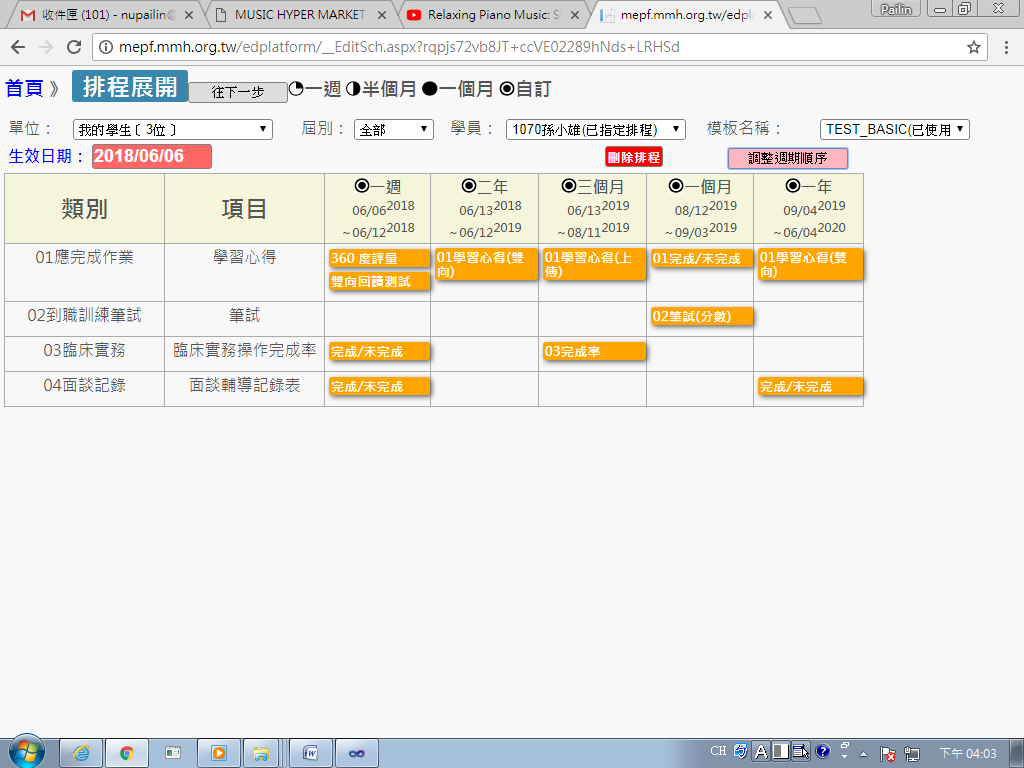 調整週期->[確定]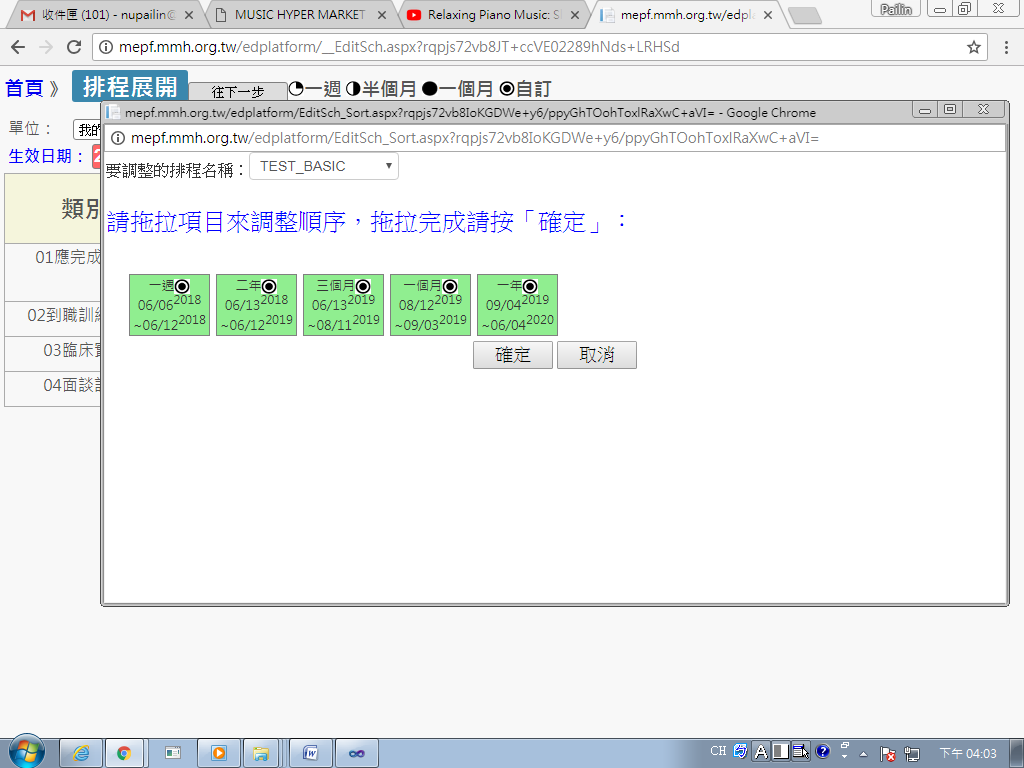 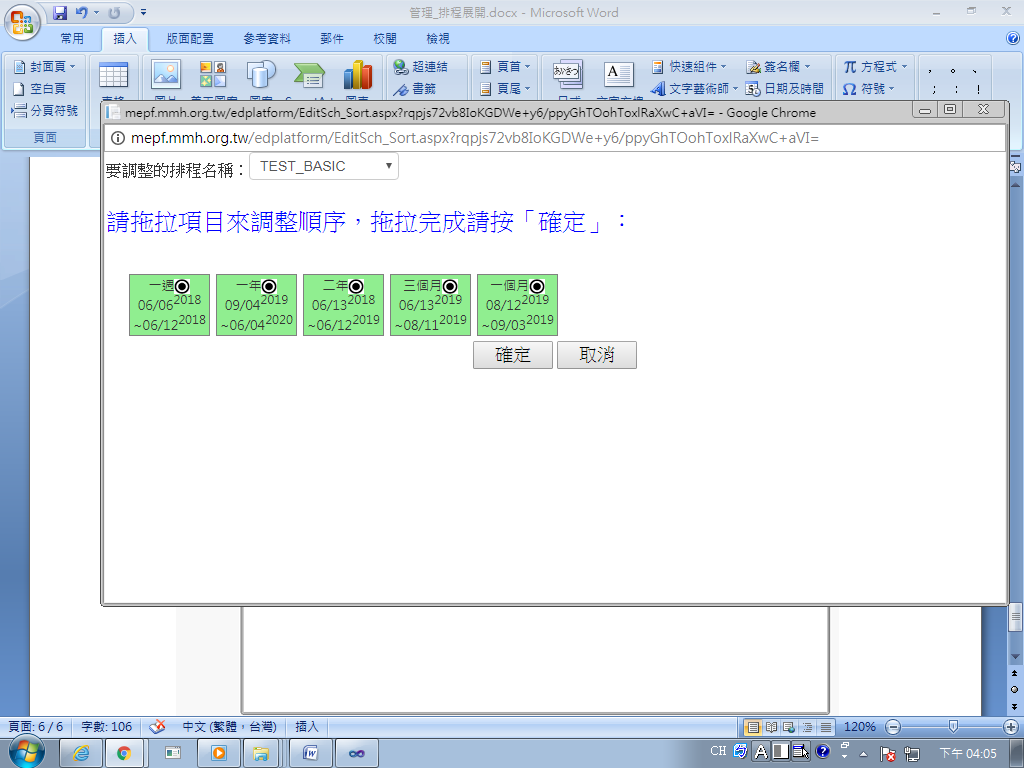 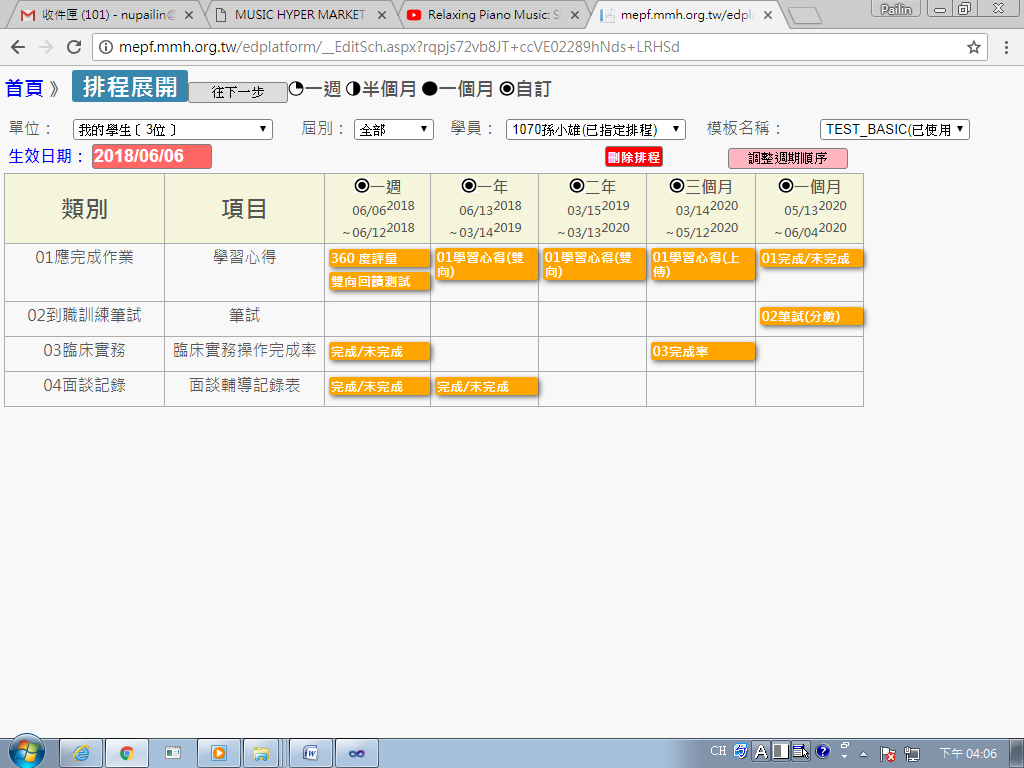 